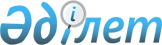 О переименовании улицы села Есильбай Чигириновского сельского округа Щербактинского районаРешение акима Чигириновского сельского округа Щербактинского района Павлодарской области от 12 ноября 2018 года № 12-р. Зарегистрировано Департаментом юстиции Павлодарской области 4 декабря 2018 года № 6132
      В соответствии с пунктом 2 статьи 35 Закона Республики Казахстан от 23 января 2001 года "О местном государственном управлении и самоуправлении в Республики Казахстан", подпунктом 4) статьи 14 Закона Республики Казахстан от 8 декабря 1993 года "Об административно-территориальном устройстве Республики Казахстан", учитывая мнение жителей села Есильбай Чигириновского сельского округа и на основании заключения областной ономастической комиссии от 25 октября 2017 года, аким Чигириновского сельского округа РЕШИЛ:
      1. Переименовать в селе Есильбай Чигириновского сельского округа Щербактинского района улицу "Школьная":
      с номерами домов 1 по 45 на улицу "Тәуелсіздік";
      с номерами домов 46 по 75 на улицу "Мәңгілік ел";
      с номерами домов 76 по 100 на улицу "Ынтымақ";
      с номерами домов 101 по 148 на улицу "Әділет".
      2. Контроль за исполнением настоящего решения оставляю за собой.
      3. Настоящее решение вводится в действие по истечении десяти календарных дней после дня его первого официального опубликования.
					© 2012. РГП на ПХВ «Институт законодательства и правовой информации Республики Казахстан» Министерства юстиции Республики Казахстан
				
      Аким Чигириновского

      сельского округа

Ж. Абельдинов
